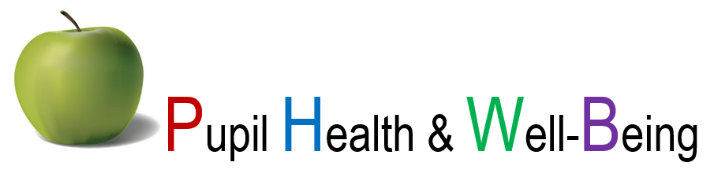 Guía del móduloMódulo:
USO DE LOS ENTORNOS LOCALES Y DESARROLLO DE LA PARTICIPACIÓN COMUNITARIA PARA LA PROMOCIÓN DE LA SALUD Módulo desarrollado para el Proyecto Erasmus+ Pupil Health and Well-Being 2015 – 2017 
por Universidad de Las Palmas de Gran Canaria.Índice1.	Detalles del módulo	32.	Breve descripción	33.	Igualdad y diversidad, Objetivos	54.	Resultados de aprendizaje	54.1	Conocimiento y comprensión	64.2	Habilidades intelectuales	64.3	Habilidades prácticas	64.4	Habilidades transferibles	65.	Introducción al estudio del módulo	75.1	Resumen del contenido principal	75.2	Resumen de los tipos de sesiones	75.3      Importancia de la autogestión del tiempo de aprendizaje	75.4	Empleabilidad	76.	El programa de enseñanza y aprendizaje	87.	Evaluación de los participantes	128.	Recursos de aprendizaje	128.1	Lista de lecturas	128.2	Recursos de Internet	13DETALLES DEL MÓDULOBREVE DescripCiÓnEl objetivo de este módulo es describir los principales enfoques teóricos sobre el uso de los entornos locales y la participación comunitaria para la promoción de la salud. Este módulo dará lugar a un producto intelectual en forma de nuevos currículos, investigaciones y documentación de apoyo con la intención de presentar a los profesores en formación el concepto de emplear los entornos y las comunidades locales para una vida más sana.  Este sugerirá los diferentes tipos de recursos locales que el personal escolar puede utilizar en la búsqueda de un aprendizaje activo e identificará las conexiones con las comunidades locales que pueden involucrarse para ampliar el mensaje de salud a la población fuera de los colegios. También examinará la salud mental, física y social, así como los beneficios de utilizar la playa, las montañas, los entornos urbanos y todo tipo de actividades al aire libre para el aprendizaje. El módulo comprenderá cuatro sesiones de tres horas de entrenamiento e incluirá los recursos desarrollados para el mismo. El módulo desarrolla prácticas sobre cómo llevar estas teorías a la acción y cómo crear un entorno escolar que permita el cambio y promueva estilos de vida más saludables. Los participantes experimentarán oportunidades formativas para estudiar los principios del uso de los entornos locales y la participación comunitaria para la promoción de la salud. Una copia electrónica de esta guía del módulo está disponible para los participantes en la página web del proyecto (www.PHWB-project.com)Igualdad y diversidad Este proyecto Pupil Health and Well-Being valora y respeta la diversidad que ofrece una sociedad plural. Nuestro objetivo es proporcionar una comunidad de aprendizaje que se enfrente de manera activa a la desigualdad y a la injusticia. Para nosotros, esto significa: 1	Oponerse de forma activa a todas las formas de discriminación.2	Reconocer la diversidad de identidades como un elemento que enriquece la experiencia de enseñanza y aprendizaje, y dar ejemplo de ello en nuestra práctica.4	Proporcionar un ambiente seguro para que los trabajadores y los alumnos reflexionen y trabajen contra los prejuicios y estereotipos, lo que incluye examinar el uso de lenguaje inapropiado.5	Desarrollar estructuras y políticas que permitan a los participantes implicarse plenamente.6	Respaldar una variedad de estilos de aprendizaje a través de la enseñanza y del desarrollo del módulo.7	Dotar a los participantes de las habilidades, los conceptos y los valores que les permitan enfrentarse a la desigualdad y a la injusticia en su trabajo futuro.Este módulo aborda las cuestiones de igualdad y diversidad de varias formas. La educación en la igualdad y la diversidad no solo requiere la adquisición de conocimientos, sino también un cambio de comportamientos, la valoración de perspectivas múltiples y la disposición para cambiar. Se espera que el uso de este módulo ayude a los participantes a aumentar su conocimiento sobre cómo puede darse un cambio de comportamientos y cómo se pueden adquirir habilidades nuevas para poner en práctica el respeto por la igualdad y la diversidad. OBJETIVOS DEL MÓdulOLos objetivos de este módulo son:  Familiarizarse con las teorías sobre la promoción de la salud a través de la participación comunitaria y el uso de los entornos locales. Involucrarse en una evaluación crítica de los principales enfoques teóricos. Analizar cómo las investigaciones han probado y aplicado estas teorías en contextos educativos y en entornos comunitarios. Implicarse de forma crítica en las investigaciones actuales relacionadas con el tema del módulo. Desarrollar una visión contemporánea y crítica de la promoción de la salud a través de la participación comunitaria y el uso de los entornos locales. RESULTADOS DE APRENDIZAJeAl completar con éxito este módulo, los participantes serán capaces de: Conocimiento y comprensiónDemostrar un conocimiento y una comprensión críticos de los aspectos clave de la promoción de la salud a través de la participación comunitaria y del uso de entornos locales;Demostrar un conocimiento y una comprensión críticos de las estrategias y las prácticas que promueven un cambio de comportamientos y la promoción de la salud a través de la participación comunitaria. Habilidades intelectualesDemostrar que se conocen y entienden de forma crítica y analítica las investigaciones actuales y las nociones de buenas prácticas en la materia;Analizar el impacto de las áreas urbanas y naturales en la promoción de la salud;Evaluar la participación comunitaria en la promoción de la salud. Habilidades prácticasSer capaz de encontrar los factores determinantes del uso del entorno para promocionar la salud;Ser capaz de trabajar en los factores que influyen en la promoción de la salud a través de la participación comunitaria;Ser capaz de evaluar la efectividad de la intervención comunitaria en el entorno. Habilidades transferiblesDemostrar un buen conocimiento de la práctica actual, del conocimiento y la comprensión en su campo y en las áreas relacionadas;Mostrar disposición y habilidad para aprender y adquirir conocimientos, incluyendo los que puedan aportar compañeros expertos en relación con la práctica profesional;Utilizar una mentalidad abierta y flexible; Ser capaz de tomar decisiones con confianza en contextos complejos e impredecibles.IntroducCIÓN AL ESTUDIO DEL MÓdulOResumen del contenido principalHay cuatro aspectos en cada módulo que permitirán a los participantes desarrollar un abanico de conocimientos de la materia y pedagógicos. En este módulo, esos aspectos son: Participación comunitaria en la promoción de la salud. Promoción de la salud en las áreas urbanas (1ª parte).Promoción de la salud en las áreas urbanas (2ª parte).Promoción de la salud en las áreas naturales.Resumen de los tipos de sesiones4 sesiones x 3 horas impartidas en forma de talleres prácticos y seminarios;4 horas de estudio independiente: completar las lecturas seleccionadas para el módulo y escribir el Diario de aprendizaje.Se anima a los participantes a trabajar de forma independiente y creativa en un ambiente de apoyo cooperativo, lo que será esencial para la experiencia. Este módulo fomenta y apoya la participación activa. El Diario de aprendizaje es una herramienta de reflexión continua que los participantes deben completar durante el transcurso del módulo. Este sigue el proceso de aprendizaje del participante y se convertirá en un punto de referencia útil para repasar conocimientos de la materia, así como ideas para la enseñanza y el aprendizaje en el futuro. 
5.3      Importancia de la autogestión del tiempo de aprendizaje
Se espera que los participantes lleven a cabo el estudio y las lecturas con autonomía a lo largo del módulo y que reflexionen sobre las implicaciones de sus lecturas y del contenido del módulo para su propia docencia en escuelas y en otros entornos.  5.4	EmpleabilidadLos seis módulos incorporados dentro del proyecto Pupil Health and Well-Being introducen para los participantes los conocimientos, la comprensión y las habilidades fundamentales que los líderes escolares consideran necesarios para ser un docente efectivo en el clima educativo actual de los colegios de Europa. Cada vez más, las escuelas necesitan centrarse en la educación integral del alumnado. El papel tradicional de la familia, del gobierno y de la iglesia en la formación de los futuros ciudadanos de Europa está cambiando y, en algunos casos, disminuyendo. Como resultado de ello, el rol de la profesión docente está cambiando. Los profesores necesitan sentirse preparados para enseñar de una forma que apoye el desarrollo de nuestra sociedad y garantice que nuestros futuros ciudadanos son felices y están sanos. Estos módulos refuerzan la formación de los educadores escolares actuales y futuros, al proporcionarles herramientas para ayudar en el desarrollo integral del niño. Todos los participantes recibirán un certificado de aprovechamiento tras completar los módulos para añadirlo a su currículum. el programa de enseñanza y aprendizaje Los tutores del módulo apoyarán la enseñanza y el aprendizaje a través del uso pleno de la evaluación formativa durante las sesiones impartidas de las siguientes formas: Evaluación formativa de las actividades de microenseñanza de los participantes;Apoyo formativo al trabajo en grupo;Modelaje de la evaluación formativa como parte del proceso de enseñanza y aprendizaje.Todos los recursos empleados en las sesiones se subirán a la página web del proyecto. Asimismo, algunos recursos estarán disponibles en formato impreso para su uso durante las sesiones. Lecturas previasLa mayoría de las sesiones incluyen un conjunto de lecturas previas que los participantes deben completar antes de la sesión. Los detalles de las lecturas previas se especifican en el esquema de cada sesión del siguiente apartado. Todas las lecturas previas se pueden encontrar en versión electrónica en la página web del proyecto. Están disponibles en inglés, griego y español. Se puede encontrar contenido indicativo para las cuatro sesiones del módulo en las secciones de la siguiente página. Evaluación de los Participantes              Se buscará una retroalimentación evaluativa de todos los participantes del módulo utilizando una encuesta en línea Bristol para proporcionar una calificación para cada sesión, para la organización del módulo y para los recursos. También se pedirá a los participantes que proporcionen alguna información cualitativa sobre el módulo. Esta retroalimentación se utilizará para informar sobre el desarrollo y la mejora del módulo para futuros participantes.recursos de aprendizaje Lista de lecturasLa siguiente lista de material propuesto es opcional, y está diseñada para apoyar el módulo con lecturas adicionales sobre el área temática más general. Las lecturas obligatorias de preparación para el módulo se pueden encontrar en versión electrónica en la página web del proyecto (ver sección 6), y están disponibles en inglés, griego y español. El material propuesto solo está disponible en su lenguaje de publicación. Textos impresos Safarjan E., Buijs G., Ruiter, S. (2013). SHE online school manual: 5 steps to a health promoting school. Utrecht: CBO.Sallis  J., Bauman A. & Pratt M. (1998). Environmental and policy interventions to promote physical activity.  American Journal of Preventive Medicine, 15(4),379-397. DOI: http://dx.doi.org/10.1016/S0749-3797(98)00076-2Gentry B.,  Krause D.,  Tuddenham  K., Rooks  C., Rothfuss B. & Barbo  S. (2014). Improving Human Health by Increasing Access to Natural Areas: Opportunities and Risks. New Haven: Yale Printing & Publishing Services.http://environment.yale.edu/publication-series/documents/downloads/a-g/Berkley-2013.pdfUS Department of Health and Human Services. (2011). A Sustainability Planning Guide for Healthy Communities. Atlanta: CDC´s Healthy Communities ProgramFertman, C. I. & Allensworth, D. D. (Eds.). (2010). Health promotion programs: from theory to practice. San Francisco: John Wiley & Sons.RevistasHealth Education Journal (Sage)Health Education Research (Oxford Journals)Health Promotion International (Oxford Journals)Recursos de InternetLista de algunas páginas web útiles relacionadas con el tema del módulo: http://www.schools-for-health.eu/she-network  (Schools for Health in Europe)https://www.apha.org (Health education and health promotion) http://www.ecohealthalliance.org  (EcoHealth Alliance )www.emro.who.int/entity/health-education(Health education and health promotion)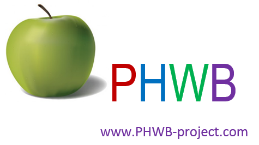 Título del módulo:USO DE LOS ENTORNOS LOCALES Y  DESARROLLO DE LA PARTICIPACIÓN COMUNITARIA PARA LA PROMOCIÓN DE LA SALUD Total de horas de estudio:16Horas de contacto:12Horas de trabajo individual:4Conocimientos previos (si es pertinente):Cualquier conocimiento previo.Programa general:Proyecto Erasmus Plus Pupil Health and Well-Being Año:2015-17Autores del módulo:Universidad de Las Palmas de Gran Canaria.Sesión 1:   Participación comunitaria en la promoción de la salud Objetivos de la sesiónTomar consciencia de la salud como un problema social.Conocer las estrategias necesarias para promover la participación comunitaria en el ámbito de la salud.Contenido indicativo de la sesiónEn esta sesión se desarrollarán los contenidos del módulo de forma teórica y práctica, para promover en los alumnos un aprendizaje más significativo y un mayor logro de los objetivos de aprendizaje. Incluirá los siguientes temas: La salud como un problema social. La educación para la salud y la evolución de este concepto hacia un enfoque participativo: modelo tradicional y el modelo participativo.Participación comunitaria: estrategias para promover procesos de cambio en contextos locales.Estrategias para el fomento de la participación social.Modelo de participación comunitaria en salud: Modelo Precede-Procede.Lecturas previasCrosby, R. & Noar, S. (2011). What is a planning model? An introduction to PRECEDE-PROCEED. Journal of Public Health Dentistry, 71, 7-15.Actividades de seguimientoCompletar el Diario de aprendizaje con comentarios de reflexión tras la sesión. Probar algunas de las actividades de la sesión y añadirlas al Diario de clase para dar feedback en la siguiente sesión (Solo ensayos del módulo, no INSET).Sesión 2: Promoción de la salud en las áreas urbanas (1ª parte)  Objetivos de la sesiónEducar para una alimentación saludable.Promover la educación ambiental para el desarrollo de hábitos de vida saludables y el bienestar en el alumnado.Contenido indicativo de la sesiónEn esta sesión se desarrollarán los contenidos del módulo de forma teórica y práctica, para promover en los alumnos un aprendizaje más significativo y un mayor logro de los objetivos de aprendizaje. Incluirá los siguientes temas: Educar para una alimentación saludable.Estrategias para favorecer una alimentación saludable desde la escuela.Creación de huertos escolares ecológicos.Pasos para implementar huertos escolares.Ventajas del uso de huertos escolares.Actividades educativas complementarias. Educar para el cuidado del medio ambiente.Estrategias de la escuela contra la contaminación del aire.Estrategias de la escuela contra la contaminación acústica. Lecturas previasCABE (2010). Community green; using local spaces to tackle inequality and improve health. London: Commission for Architecture and the Built Environment. (pages: 5-10).Actividades de seguimientoCompletar el Diario de aprendizaje con comentarios de reflexión tras la sesión. Probar algunas de las actividades de la sesión y añadirlas al Diario de clase para dar feedback en la siguiente sesión (Solo ensayos del módulo, no INSET).Sesión 3: Promoción de la salud en las áreas urbanas (2ª parte)Objetivos de la sesiónPromover desde la escuela la movilidad y la actividad física en el alumnado.Concienciar al alumnado en el uso saludable de los espacios públicos abiertos.Contenido indicativo de la sesiónEn esta sesión se desarrollarán los contenidos del módulo de forma teórica y práctica, para promover en los alumnos un aprendizaje más significativo y un mayor logro de los objetivos de aprendizaje. Incluirá los siguientes temas: Justificación teórica.Beneficios de la actividad física para la salud de niños y jóvenes. ¿Cómo desarrollar la actividad física en los/las niños/as?Movilidad y fomento de la actividad desde la escuela. Otras estrategias para el fomento de la actividad desde la escuela.Uso de espacios públicos abiertos.Otros factores determinantes de la salud y del bienestar físico y psíquico del alumnado.Lecturas previasGrow, H. M., Saelens, B. E., Kerr, J., Durant, N. H., Norman, G. J., & Sallis, J. F. (2008). Where are youth active? Roles of proximity, active transport, and built environment. Medicine & Science in Sports & Exercise, 40, 2076–2078.Actividades de seguimientoCompletar el Diario de aprendizaje con comentarios de reflexión tras la sesión. Probar algunas de las actividades de la sesión y añadirlas al Diario de clase para dar feedback en la siguiente sesión (Solo ensayos del módulo, no INSET).Sesión 4: Promoción de la salud en las áreas naturales.Objetivos de la sesiónPromover desde la escuela el uso de los espacios verdes y naturales por parte del alumnado.Conocer los efectos positivos que tiene el uso de los espacios verdes y naturales sobre la salud física del alumnado.Contenido indicativo de la sesiónEn esta sesión se desarrollarán los contenidos del módulo de forma teórica y práctica, para promover en los alumnos un aprendizaje más significativo y un mayor logro de los objetivos de aprendizaje. Incluirá los siguientes temas: Justificación teórica.Efectos positivos del uso de las áreas naturales para la salud y el bienestar.Ventajas del uso de las áreas naturales.Tipos de actividades para desarrollar.Posibles consecuencias negativas para el entorno natural.Otras posibles actividades para desarrollar en la naturaleza. Lecturas previasGladwell, V., Brown, D., Wood, C., Sandercock, G.& Barton, J. (2013). The Great Outdoors: How a Green Exercise Environment Can Benefit All. Extreme Physiology & Medicine 2 (1), 1-7.Actividades de seguimientoCompletar el Diario de aprendizaje con comentarios de reflexión tras la sesión. Probar algunas de las actividades de la sesión y añadirlas al Diario de clase para dar feedback en la siguiente sesión (Solo ensayos del módulo, no INSET).